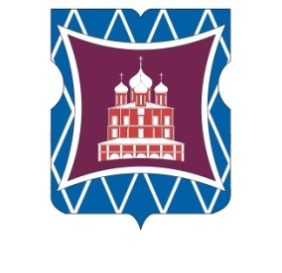 СОВЕТ ДЕПУТАТОВМУНИЦИПАЛЬНОГО ОКРУГА ДОНСКОЙРЕШЕНИЕ21 марта 2019 года      01-03-24	      О согласовании сводного районного календарного плана по досуговой, социально-воспитательной, физкультурно-оздоровительной и спортивной работе с населением по месту жительства на 2 квартал 2019 года В соответствии с пунктом 3 части 7 статьи 1 Закона города Москвы от 11 июля 2012 года № 39 «О наделении органов местного самоуправления муниципальных округов в городе Москве отдельными полномочиями города Москвы», на основании обращения главы управы Донского района Соколова Д.Н. от   28 февраля 2019 года № ДО-16-69/9 (входящий от 28 февраля 2019 года № 34),                                                    Совет депутатов муниципального округа Донской решил:1. Согласовать сводный районный календарный план по досуговой, социально-воспитательной, физкультурно-оздоровительной и спортивной работе с населением по месту жительства на 2 квартал 2019 года (приложение).2. Направить настоящее решение в Департамент территориальных органов исполнительной власти города Москвы, префектуру Южного административного округа города Москвы и управу Донского района города Москвы в течение трех дней со дня его принятия.  3. Опубликовать настоящее решение в бюллетене «Московский муниципальный вестник» и разместить на официальном сайте муниципального округа Донской  www.mo-donskoy.ru.4. Контроль за исполнением настоящего решения возложить на Председателя комиссии Совета депутатов муниципального округа Донской по культурно-массовой работе Резкова В.В.Глава муниципальногоокруга Донской								           Т.В. КабановаПриложение  к решению Совета депутатов муниципального округа Донскойот  21 марта 2019 года № 01-03-24                                                                                                           Приложение  к решению Совета депутатов муниципального округа Донскойот  21 марта 2019 года № 01-03-24                                                                                                           Приложение  к решению Совета депутатов муниципального округа Донскойот  21 марта 2019 года № 01-03-24                                                                                                            Сводный план мероприятий по досуговой, социально-воспитательной, физкультурно-оздоровительной и спортивной работе с населением по месту жительства на 2 квартал 2019 года                                                                                                                                                                                                                                                                                                Сводный план мероприятий по досуговой, социально-воспитательной, физкультурно-оздоровительной и спортивной работе с населением по месту жительства на 2 квартал 2019 года                                                                                                                                                                                                                                                                                                Сводный план мероприятий по досуговой, социально-воспитательной, физкультурно-оздоровительной и спортивной работе с населением по месту жительства на 2 квартал 2019 года                                                                                                                                                                                                                                                                                                Сводный план мероприятий по досуговой, социально-воспитательной, физкультурно-оздоровительной и спортивной работе с населением по месту жительства на 2 квартал 2019 года                                                                                                                                                                                                                                                                                                Сводный план мероприятий по досуговой, социально-воспитательной, физкультурно-оздоровительной и спортивной работе с населением по месту жительства на 2 квартал 2019 года                                                                                                                                                                                                                                                                                                Сводный план мероприятий по досуговой, социально-воспитательной, физкультурно-оздоровительной и спортивной работе с населением по месту жительства на 2 квартал 2019 года                                                                                                                                                                                                                                                                                                Сводный план мероприятий по досуговой, социально-воспитательной, физкультурно-оздоровительной и спортивной работе с населением по месту жительства на 2 квартал 2019 года                                                                                                                                                                                                                                                                                                Сводный план мероприятий по досуговой, социально-воспитательной, физкультурно-оздоровительной и спортивной работе с населением по месту жительства на 2 квартал 2019 года                                                                                                                                                                                                                                                                                                Сводный план мероприятий по досуговой, социально-воспитательной, физкультурно-оздоровительной и спортивной работе с населением по месту жительства на 2 квартал 2019 года                                                                                                                                                                                                                                                                                                Сводный план мероприятий по досуговой, социально-воспитательной, физкультурно-оздоровительной и спортивной работе с населением по месту жительства на 2 квартал 2019 года                                                                                                                                                                                                                                                                                                Сводный план мероприятий по досуговой, социально-воспитательной, физкультурно-оздоровительной и спортивной работе с населением по месту жительства на 2 квартал 2019 года                                                                                                                                                                                                                                                                                                Сводный план мероприятий по досуговой, социально-воспитательной, физкультурно-оздоровительной и спортивной работе с населением по месту жительства на 2 квартал 2019 года                                                                                                                                                                                                                                                                                                Сводный план мероприятий по досуговой, социально-воспитательной, физкультурно-оздоровительной и спортивной работе с населением по месту жительства на 2 квартал 2019 года                                                                                                                                                                                                                                                                                                Сводный план мероприятий по досуговой, социально-воспитательной, физкультурно-оздоровительной и спортивной работе с населением по месту жительства на 2 квартал 2019 года                                                                                                                                                                                                                                                                                                Сводный план мероприятий по досуговой, социально-воспитательной, физкультурно-оздоровительной и спортивной работе с населением по месту жительства на 2 квартал 2019 года                                                                                                                                                                                                                                                                                                Сводный план мероприятий по досуговой, социально-воспитательной, физкультурно-оздоровительной и спортивной работе с населением по месту жительства на 2 квартал 2019 года                                                                                                                                                                                                                                                                                               Дата и время проведенияДата и время проведенияДата и время проведенияДата и время проведенияНаименование мероприятияНаименование мероприятияМесто проведенияМесто проведенияМесто проведенияПредполагаемое количество участниковПредполагаемое количество участниковПредполагаемое количество участниковПредполагаемое количество участниковОрганизатор мероприятияОрганизатор мероприятияДата и время проведенияДата и время проведенияДата и время проведенияДата и время проведенияНаименование мероприятияНаименование мероприятияМесто проведенияМесто проведенияМесто проведенияПредполагаемое количество участниковПредполагаемое количество участниковПредполагаемое количество участниковПредполагаемое количество участниковОрганизатор мероприятияОрганизатор мероприятия2 квартал2 квартал2 квартал2 квартал2 квартал2 квартал2 квартал2 квартал2 квартал2 квартал2 квартал2 квартал2 квартал2 квартал2 квартал2 кварталДосуговые и социально - воспитательные мероприятияДосуговые и социально - воспитательные мероприятияДосуговые и социально - воспитательные мероприятияДосуговые и социально - воспитательные мероприятияДосуговые и социально - воспитательные мероприятияДосуговые и социально - воспитательные мероприятияДосуговые и социально - воспитательные мероприятияДосуговые и социально - воспитательные мероприятияДосуговые и социально - воспитательные мероприятияДосуговые и социально - воспитательные мероприятияДосуговые и социально - воспитательные мероприятияДосуговые и социально - воспитательные мероприятияДосуговые и социально - воспитательные мероприятияДосуговые и социально - воспитательные мероприятияДосуговые и социально - воспитательные мероприятияДосуговые и социально - воспитательные мероприятия01.04.201919.0001.04.201919.0001.04.201919.00Интеллектуальная игра «Family Quiz» Игра, 1 апреляИнтеллектуальная игра «Family Quiz» Игра, 1 апреляВаршавское шоссе д.2 кафе АндерсонВаршавское шоссе д.2 кафе АндерсонВаршавское шоссе д.2 кафе Андерсон10101010АНО«Мастерская таланта»Анищенко Т.М.АНО«Мастерская таланта»Анищенко Т.М.02.04.201917.00-19.0002.04.201917.00-19.0002.04.201917.00-19.00Мероприятия, посвященные дню писателя (встреча с писателем)Мероприятия, посвященные дню писателя (встреча с писателем)Севастопольский пр-т,д.5, к.3Севастопольский пр-т,д.5, к.3Севастопольский пр-т,д.5, к.335353535РОО "Москва и москвичи":Монастырева Г.Г.РОО "Москва и москвичи":Монастырева Г.Г.05.04.201916.0005.04.201916.0005.04.201916.00Концерт, посвященный Международному дню спорта на благо мира и развитияКонцерт, посвященный Международному дню спорта на благо мира и развитияРОО ДТТ «Я сам Артист»Севастопольский проспект, д.  1, к.5РОО ДТТ «Я сам Артист»Севастопольский проспект, д.  1, к.5РОО ДТТ «Я сам Артист»Севастопольский проспект, д.  1, к.540404040РОО "Дом театрального творчества                  "Я сам Артист":                               Пузин Т.В.РОО "Дом театрального творчества                  "Я сам Артист":                               Пузин Т.В.07.04.201911.3007.04.201911.3007.04.201911.30«Здоровье поколений -правильное дыхание –  лекция и мастер- класс по практикам здорового дыхания, посвященный Всемирному Дню здоровья«Здоровье поколений -правильное дыхание –  лекция и мастер- класс по практикам здорового дыхания, посвященный Всемирному Дню здоровьяАНО "ЦВР "Разум",                                          Ул. Шаболовка, д. 30/12АНО "ЦВР "Разум",                                          Ул. Шаболовка, д. 30/12АНО "ЦВР "Разум",                                          Ул. Шаболовка, д. 30/1215151515АНО "ЦВР "Разум":Трофимов С.А.АНО "ЦВР "Разум":Трофимов С.А.07.04.201919.0007.04.201919.0007.04.201919.00Спектакль, посвященный Всемирному дню здоровьяСпектакль, посвященный Всемирному дню здоровьяРОО ДТТ «Я сам Артист»Ленинский проспект, 37аРОО ДТТ «Я сам Артист»Ленинский проспект, 37аРОО ДТТ «Я сам Артист»Ленинский проспект, 37а60606060РОО "Дом театрального творчества                  "Я сам Артист":                               Пузин Т.В.РОО "Дом театрального творчества                  "Я сам Артист":                               Пузин Т.В.11.04.201915.0011.04.201915.0011.04.201915.00Мемориально-патронатная акция «Марафон добрых дел», посвященная Дню Победы в Великой Отечественной ВойнеМемориально-патронатная акция «Марафон добрых дел», посвященная Дню Победы в Великой Отечественной ВойнеДонская площадь, д.1Воинский мемориал на Донском кладбищеДонская площадь, д.1Воинский мемориал на Донском кладбищеДонская площадь, д.1Воинский мемориал на Донском кладбище25252525ГБУ ЦДиС «Донской»Кузьмич Л.Е.ГБУ ЦДиС «Донской»Кузьмич Л.Е.11.04.201916.0011.04.201916.0011.04.201916.00Концерт, посвященный Дню освобождения узников фашистских концлагерейКонцерт, посвященный Дню освобождения узников фашистских концлагерейРОО ДТТ «Я сам Артист»Севастопольский проспект, д.  1, к.5РОО ДТТ «Я сам Артист»Севастопольский проспект, д.  1, к.5РОО ДТТ «Я сам Артист»Севастопольский проспект, д.  1, к.540404040РОО "Дом театрального творчества                  "Я сам Артист":                               Пузин Т.В.РОО "Дом театрального творчества                  "Я сам Артист":                               Пузин Т.В.11.04.201919.0011.04.201919.0011.04.201919.00Спектакль, посвященный Международному дню освобождения узников фашистских концлагерейСпектакль, посвященный Международному дню освобождения узников фашистских концлагерейРОО ДТТ «Я сам Артист»Ленинский проспект, 37аРОО ДТТ «Я сам Артист»Ленинский проспект, 37аРОО ДТТ «Я сам Артист»Ленинский проспект, 37а60606060РОО "Дом театрального творчества                  "Я сам Артист":                               Пузин Т.В.РОО "Дом театрального творчества                  "Я сам Артист":                               Пузин Т.В.12.04.201918.0012.04.201918.0012.04.201918.00Танцевально-развлекательная программа «Папа, мама, я -танцевальная семья», посвящённая Дню танцаТанцевально-развлекательная программа «Папа, мама, я -танцевальная семья», посвящённая Дню танцаГБУ ЦДиС «Донской» 1-й Рощинский пр., д.4, к.1ГБУ ЦДиС «Донской» 1-й Рощинский пр., д.4, к.1ГБУ ЦДиС «Донской» 1-й Рощинский пр., д.4, к.135353535ГБУ ЦДиС «Донской»Кузьмич Л.Е.ГБУ ЦДиС «Донской»Кузьмич Л.Е.12.04.201919.0012.04.201919.0012.04.201919.00Спектакль, посвященный Дню космонавтикиСпектакль, посвященный Дню космонавтикиРОО ДТТ «Я сам Артист»Ленинский проспект, 37аРОО ДТТ «Я сам Артист»Ленинский проспект, 37аРОО ДТТ «Я сам Артист»Ленинский проспект, 37а60606060РОО "Дом театрального творчества                  "Я сам Артист":                               Пузин Т.В.РОО "Дом театрального творчества                  "Я сам Артист":                               Пузин Т.В.13.04.201917.0013.04.201917.0013.04.201917.00Творческий вечер «Споём, друзья!», посвященный людям пожилого возрастаТворческий вечер «Споём, друзья!», посвященный людям пожилого возраста«Мастерская талантов» ул. Большая Тульская д.56«Мастерская талантов» ул. Большая Тульская д.56«Мастерская талантов» ул. Большая Тульская д.566666АНО«Мастерская таланта»Анищенко Т.М.АНО«Мастерская таланта»Анищенко Т.М.14.04.201911.3014.04.201911.3014.04.201911.30Лекция по истории Великой отечественной войне «Будут помнить вечно –подвиг наших дедов», посвящённая Международному дню освобождения узников фашистских концлагерей.Лекция по истории Великой отечественной войне «Будут помнить вечно –подвиг наших дедов», посвящённая Международному дню освобождения узников фашистских концлагерей.АНО "ЦВР "Разум",                                          Ул. Шаболовка, д. 30/12АНО "ЦВР "Разум",                                          Ул. Шаболовка, д. 30/12АНО "ЦВР "Разум",                                          Ул. Шаболовка, д. 30/1215151515АНО "ЦВР "Разум":Трофимов С.А.АНО "ЦВР "Разум":Трофимов С.А.15.04.201920.0015.04.201920.0015.04.201920.00«Правильное дыхание» интерактивная лекция о правилах дыхания«Правильное дыхание» интерактивная лекция о правилах дыханияАНО "ЦВР "Разум",                                           Ул. Варшавское шоссе, д.18, корп. 2АНО "ЦВР "Разум",                                           Ул. Варшавское шоссе, д.18, корп. 2АНО "ЦВР "Разум",                                           Ул. Варшавское шоссе, д.18, корп. 220202020АНО "ЦВР "Разум":Трофимов С.А.АНО "ЦВР "Разум":Трофимов С.А.18.04.201914.0018.04.201914.0018.04.201914.00Круглый стол для жителей района «Творим чудеса»Круглый стол для жителей района «Творим чудеса»ГБУ ЦДиС «Донской»1-й Рощинский пр., д.4, к.1ГБУ ЦДиС «Донской»1-й Рощинский пр., д.4, к.1ГБУ ЦДиС «Донской»1-й Рощинский пр., д.4, к.115151515ГБУ ЦДиС «Донской»Кузьмич Л.Е.ГБУ ЦДиС «Донской»Кузьмич Л.Е.18.04.201916.0018.04.201916.0018.04.201916.00Концерт, посвященный Международному дню памятника и выдающихся местКонцерт, посвященный Международному дню памятника и выдающихся местРОО ДТТ «Я сам Артист»Севастопольский проспект, д.  1, к.5РОО ДТТ «Я сам Артист»Севастопольский проспект, д.  1, к.5РОО ДТТ «Я сам Артист»Севастопольский проспект, д.  1, к.540404040РОО "Дом театрального творчества                  "Я сам Артист":                               Пузин Т.В.РОО "Дом театрального творчества                  "Я сам Артист":                               Пузин Т.В.23.04.201918.0023.04.201918.0023.04.201918.00«Мир экологии – без границ!» - игровая программа, посвященная Международному Дню Земли«Мир экологии – без границ!» - игровая программа, посвященная Международному Дню ЗемлиАНО "ЦВР "Разум",                                          Ул. Шаболовка, д. 30/12АНО "ЦВР "Разум",                                          Ул. Шаболовка, д. 30/12АНО "ЦВР "Разум",                                          Ул. Шаболовка, д. 30/1215151515АНО "ЦВР "Разум":Трофимов С.А.АНО "ЦВР "Разум":Трофимов С.А.25.04.201915.0025.04.201915.0025.04.201915.00Праздничное мероприятие для жителей района «Пасха – праздник светлого Христова Воскресенья»Праздничное мероприятие для жителей района «Пасха – праздник светлого Христова Воскресенья»ГБУ ЦДиС «Донской»1-й Рощинский пр., д.4, к.1ГБУ ЦДиС «Донской»1-й Рощинский пр., д.4, к.1ГБУ ЦДиС «Донской»1-й Рощинский пр., д.4, к.120202020ГБУ ЦДиС «Донской»Кузьмич Л.Е.ГБУ ЦДиС «Донской»Кузьмич Л.Е.25.04.201919.0025.04.201919.0025.04.201919.00Спектакль, посвященный Международному дню солидарности молодежиСпектакль, посвященный Международному дню солидарности молодежиРОО ДТТ «Я сам Артист»Ленинский проспект, 37аРОО ДТТ «Я сам Артист»Ленинский проспект, 37аРОО ДТТ «Я сам Артист»Ленинский проспект, 37а60606060РОО "Дом театрального творчества                  "Я сам Артист":                               Пузин Т.В.РОО "Дом театрального творчества                  "Я сам Артист":                               Пузин Т.В.26.04.201919.0026.04.201919.0026.04.201919.00Спектакль, посвященный дню памяти жертв радиационных аварий и катастрофСпектакль, посвященный дню памяти жертв радиационных аварий и катастрофРОО ДТТ «Я сам Артист»Ленинский проспект, 37аРОО ДТТ «Я сам Артист»Ленинский проспект, 37аРОО ДТТ «Я сам Артист»Ленинский проспект, 37а60606060РОО "Дом театрального творчества                  "Я сам Артист":                               Пузин Т.В.РОО "Дом театрального творчества                  "Я сам Артист":                               Пузин Т.В.27.04.201911.0027.04.201911.0027.04.201911.00Конференция стартапов «CEO в 13»Конференция стартапов «CEO в 13»ГБОУ Школа № 630, Варшавское ш., 12ГБОУ Школа № 630, Варшавское ш., 12ГБОУ Школа № 630, Варшавское ш., 1210101010АНО«Мастерская таланта»Анищенко Т.М.АНО«Мастерская таланта»Анищенко Т.М.02.05.201916.0002.05.201916.0002.05.201916.00Концерт, посвященный Празднику Весны и Труда Концерт, посвященный Празднику Весны и Труда РОО ДТТ «Я сам Артист»Севастопольский проспект, д.  1, к.5РОО ДТТ «Я сам Артист»Севастопольский проспект, д.  1, к.5РОО ДТТ «Я сам Артист»Севастопольский проспект, д.  1, к.540404040РОО "Дом театрального творчества                  "Я сам Артист":                               Пузин Т.В.РОО "Дом театрального творчества                  "Я сам Артист":                               Пузин Т.В.04.05.201912.0004.05.201912.0004.05.201912.00Субботник «Мир, Труд, Май»Субботник «Мир, Труд, Май»«Мастерская талантов» ул. Большая Тульская д.56«Мастерская талантов» ул. Большая Тульская д.56«Мастерская талантов» ул. Большая Тульская д.568888АНО«Мастерская таланта»Анищенко Т.М.АНО«Мастерская таланта»Анищенко Т.М.06.05.201912.0006.05.201912.0006.05.201912.00Досуговое мероприятие для жителей района«Ради жизни на земле», посвященное Дню ПобедыДосуговое мероприятие для жителей района«Ради жизни на земле», посвященное Дню ПобедыООО «Жилищник»,Ленинский пр. д.37ООО «Жилищник»,Ленинский пр. д.37ООО «Жилищник»,Ленинский пр. д.3755555555ГБУ ЦДиС «Донской»Кузьмич Л.Е.ГБУ ЦДиС «Донской»Кузьмич Л.Е.08.05.201919.0008.05.201919.0008.05.201919.00Спектакль, посвященный Дню победыСпектакль, посвященный Дню победыРОО ДТТ «Я сам Артист»Ленинский проспект, 37аРОО ДТТ «Я сам Артист»Ленинский проспект, 37аРОО ДТТ «Я сам Артист»Ленинский проспект, 37а60606060РОО "Дом театрального творчества                  "Я сам Артист":                               Пузин Т.В.РОО "Дом театрального творчества                  "Я сам Артист":                               Пузин Т.В.09.05.201916.0009.05.201916.0009.05.201916.00Концерт, посвященный Дню ПобедыКонцерт, посвященный Дню ПобедыРОО ДТТ «Я сам Артист»Севастопольский проспект, д.  1, к.5РОО ДТТ «Я сам Артист»Севастопольский проспект, д.  1, к.5РОО ДТТ «Я сам Артист»Севастопольский проспект, д.  1, к.540404040РОО "Дом театрального творчества                  "Я сам Артист":                               Пузин Т.В.РОО "Дом театрального творчества                  "Я сам Артист":                               Пузин Т.В.09.05.201919.0009.05.201919.0009.05.201919.00Спектакль, посвященный Дню победыСпектакль, посвященный Дню победыРОО ДТТ «Я сам Артист»Ленинский проспект, 37аРОО ДТТ «Я сам Артист»Ленинский проспект, 37аРОО ДТТ «Я сам Артист»Ленинский проспект, 37а60606060РОО "Дом театрального творчества                  "Я сам Артист":                               Пузин Т.В.РОО "Дом театрального творчества                  "Я сам Артист":                               Пузин Т.В.12.05.201910.0012.05.201910.0012.05.201910.00Игровая программа «Надежда –наш компас», посвящённая Международному Дню семьиИгровая программа «Надежда –наш компас», посвящённая Международному Дню семьиСпортивная площадкаВаршавское шоссе, д. 10Спортивная площадкаВаршавское шоссе, д. 10Спортивная площадкаВаршавское шоссе, д. 1015151515АНО "ЦВР "Разум":Трофимов С.А.АНО "ЦВР "Разум":Трофимов С.А.18.05.201911.0018.05.201911.0018.05.201911.00День открытых дверей. Знакомство с «Мастерской талантов» (Чаепитие)День открытых дверей. Знакомство с «Мастерской талантов» (Чаепитие)«Мастерская талантов» ул. Большая Тульская д.56«Мастерская талантов» ул. Большая Тульская д.56«Мастерская талантов» ул. Большая Тульская д.5612121212АНО«Мастерская таланта»Анищенко Т.М.АНО«Мастерская таланта»Анищенко Т.М.18.05.201919.0018.05.201919.0018.05.201919.00Спектакль, посвященный Международному дню музеевСпектакль, посвященный Международному дню музеевРОО ДТТ «Я сам Артист»Ленинский проспект, 37аРОО ДТТ «Я сам Артист»Ленинский проспект, 37аРОО ДТТ «Я сам Артист»Ленинский проспект, 37а60606060РОО "Дом театрального творчества                  "Я сам Артист":                               Пузин Т.В.РОО "Дом театрального творчества                  "Я сам Артист":                               Пузин Т.В.19.05.201912.00-15.0019.05.201912.00-15.0019.05.201912.00-15.00Поездка в музейПоездка в музейСевастопольский пр-т, д.5, к.3Севастопольский пр-т, д.5, к.3Севастопольский пр-т, д.5, к.3150150150150РОО "Москва и москвичи":Монастырева Г.Г.РОО "Москва и москвичи":Монастырева Г.Г.19.05.201919.0019.05.201919.0019.05.201919.00Спектакль, посвященный Дню пионерииСпектакль, посвященный Дню пионерииРОО ДТТ «Я сам Артист»Ленинский проспект, 37аРОО ДТТ «Я сам Артист»Ленинский проспект, 37аРОО ДТТ «Я сам Артист»Ленинский проспект, 37а60606060РОО "Дом театрального творчества                  "Я сам Артист":                               Пузин Т.В.РОО "Дом театрального творчества                  "Я сам Артист":                               Пузин Т.В.21.05.201918.0021.05.201918.0021.05.201918.00Игровая программа «О том, что дорого и свято!», посвящённая Международному Дню защиты детей.Игровая программа «О том, что дорого и свято!», посвящённая Международному Дню защиты детей.АНО "ЦВР "Разум",                                          Ул. Шаболовка, д. 30/12АНО "ЦВР "Разум",                                          Ул. Шаболовка, д. 30/12АНО "ЦВР "Разум",                                          Ул. Шаболовка, д. 30/1215151515АНО "ЦВР "Разум":Трофимов С.А.АНО "ЦВР "Разум":Трофимов С.А.23.05.201911.0023.05.201911.0023.05.201911.00Экскурсионная программа «Достопримечательности нашей Родины»Экскурсионная программа «Достопримечательности нашей Родины»ГБУ ЦДиС «Донской»1-й Рощинский пр., д.4, к.1ГБУ ЦДиС «Донской»1-й Рощинский пр., д.4, к.1ГБУ ЦДиС «Донской»1-й Рощинский пр., д.4, к.115151515ГБУ ЦДиС «Донской»Кузьмич Л.Е.ГБУ ЦДиС «Донской»Кузьмич Л.Е.23.05.201918.0023.05.201918.0023.05.201918.00Концерт, посвященный Дню Славянской письменности и культурыКонцерт, посвященный Дню Славянской письменности и культурыГБУ ЦДиС «Донской»1-й Рощинский пр., д.4, к.1ГБУ ЦДиС «Донской»1-й Рощинский пр., д.4, к.1ГБУ ЦДиС «Донской»1-й Рощинский пр., д.4, к.140404040ГБУ ЦДиС «Донской»Кузьмич Л.Е.ГБУ ЦДиС «Донской»Кузьмич Л.Е.24.05.201916.0024.05.201916.0024.05.201916.00Концерт, посвященный Дню славянской письменности и культурыКонцерт, посвященный Дню славянской письменности и культурыРОО ДТТ «Я сам Артист»Севастопольский проспект, д.  1, к.5РОО ДТТ «Я сам Артист»Севастопольский проспект, д.  1, к.5РОО ДТТ «Я сам Артист»Севастопольский проспект, д.  1, к.540404040РОО "Дом театрального творчества                  "Я сам Артист":                               Пузин Т.В.РОО "Дом театрального творчества                  "Я сам Артист":                               Пузин Т.В.24.05.201919.0024.05.201919.0024.05.201919.00Спектакль, посвященный Дню славянской письменности и культурыСпектакль, посвященный Дню славянской письменности и культурыРОО ДТТ «Я сам Артист»Ленинский проспект, 37аРОО ДТТ «Я сам Артист»Ленинский проспект, 37аРОО ДТТ «Я сам Артист»Ленинский проспект, 37а60606060РОО "Дом театрального творчества                  "Я сам Артист":                               Пузин Т.В.РОО "Дом театрального творчества                  "Я сам Артист":                               Пузин Т.В.25.05.201914.0025.05.201914.0025.05.201914.00Лекция «Правила безопасности на летнем отдыхе»Лекция «Правила безопасности на летнем отдыхе»АНО«ЦВР «Разум», Ул. Варшавское шоссе, д.126ААНО«ЦВР «Разум», Ул. Варшавское шоссе, д.126ААНО«ЦВР «Разум», Ул. Варшавское шоссе, д.126А100100100100АНО "ЦВР "Разум":Трофимов С.А.АНО "ЦВР "Разум":Трофимов С.А.26.05.201912.0026.05.201912.0026.05.201912.00Концертная программа «Танцевальная карусель», посвященная Международному Дню Защиты детейКонцертная программа «Танцевальная карусель», посвященная Международному Дню Защиты детейДНТТМ ул. Донская, д.37ДНТТМ ул. Донская, д.37ДНТТМ ул. Донская, д.3745454545ГБУ ЦДиС «Донской»Кузьмич Л.Е.ГБУ ЦДиС «Донской»Кузьмич Л.Е.31.05.201919.0031.05.201919.0031.05.201919.00Спектакль, посвященный Всемирному дню без табакаСпектакль, посвященный Всемирному дню без табакаРОО ДТТ «Я сам Артист»Ленинский проспект, 37аРОО ДТТ «Я сам Артист»Ленинский проспект, 37аРОО ДТТ «Я сам Артист»Ленинский проспект, 37а60606060РОО "Дом театрального творчества                  "Я сам Артист":                               Пузин Т.В.РОО "Дом театрального творчества                  "Я сам Артист":                               Пузин Т.В.01.06.201912.00-17.0001.06.201912.00-17.0001.06.201912.00-17.00Праздничные мероприятия, художественная выставкаПраздничные мероприятия, художественная выставкаСевастопольский пр-т, д.5, к.3Севастопольский пр-т, д.5, к.3Севастопольский пр-т, д.5, к.335353535РОО "Москва и москвичи":Монастырева Г.Г.РОО "Москва и москвичи":Монастырева Г.Г.01.06.201913.0001.06.201913.0001.06.201913.00Концерт, посвященный Международному дню защиты детейКонцерт, посвященный Международному дню защиты детейРОО ДТТ «Я сам Артист»Севастопольский проспект, д.  1, к.5РОО ДТТ «Я сам Артист»Севастопольский проспект, д.  1, к.5РОО ДТТ «Я сам Артист»Севастопольский проспект, д.  1, к.540404040РОО "Дом театрального творчества                  "Я сам Артист":                               Пузин Т.В.РОО "Дом театрального творчества                  "Я сам Артист":                               Пузин Т.В.01.06.201916.0001.06.201916.0001.06.201916.00Спартакиада, посвященная дню защиты детейСпартакиада, посвященная дню защиты детейСтадион ТрудВаршавское шоссе д. 14, стр. 14Стадион ТрудВаршавское шоссе д. 14, стр. 14Стадион ТрудВаршавское шоссе д. 14, стр. 1412121212АНО«Мастерская таланта»Анищенко Т.М.АНО«Мастерская таланта»Анищенко Т.М.01.06.201919.0001.06.201919.0001.06.201919.00Спектакль, посвященный Международному дню защиты детейСпектакль, посвященный Международному дню защиты детейРОО ДТТ «Я сам Артист»Ленинский проспект, 37аРОО ДТТ «Я сам Артист»Ленинский проспект, 37аРОО ДТТ «Я сам Артист»Ленинский проспект, 37а60606060РОО "Дом театрального творчества                  "Я сам Артист":                               Пузин Т.В.РОО "Дом театрального творчества                  "Я сам Артист":                               Пузин Т.В.09.06.201919.0009.06.201919.0009.06.201919.00Спектакль, посвященный Международному дню друзейСпектакль, посвященный Международному дню друзейРОО ДТТ «Я сам Артист»Ленинский проспект, 37аРОО ДТТ «Я сам Артист»Ленинский проспект, 37аРОО ДТТ «Я сам Артист»Ленинский проспект, 37а60606060РОО "Дом театрального творчества                  "Я сам Артист":                               Пузин Т.В.РОО "Дом театрального творчества                  "Я сам Артист":                               Пузин Т.В.12.06.201915.00-17.0012.06.201915.00-17.0012.06.201915.00-17.00Праздничные мероприятия, посвященные Дню независимости РоссииПраздничные мероприятия, посвященные Дню независимости РоссииСевастопольский пр-т, д.5, к.3Севастопольский пр-т, д.5, к.3Севастопольский пр-т, д.5, к.3150150150150РОО "Москва и москвичи":Монастырева Г.Г.РОО "Москва и москвичи":Монастырева Г.Г.12.06.201917.0012.06.201917.0012.06.201917.00Концерт, посвященный Дню РоссииКонцерт, посвященный Дню РоссииРОО ДТТ «Я сам Артист»Севастопольский проспект, д.  1, к.5РОО ДТТ «Я сам Артист»Севастопольский проспект, д.  1, к.5РОО ДТТ «Я сам Артист»Севастопольский проспект, д.  1, к.540404040РОО "Дом театрального творчества                  "Я сам Артист":                               Пузин Т.В.РОО "Дом театрального творчества                  "Я сам Артист":                               Пузин Т.В.13.06.201919.0013.06.201919.0013.06.201919.00Спектакль, посвященный Дню РоссииСпектакль, посвященный Дню РоссииРОО ДТТ «Я сам Артист»Ленинский проспект, 37аРОО ДТТ «Я сам Артист»Ленинский проспект, 37аРОО ДТТ «Я сам Артист»Ленинский проспект, 37а60606060РОО "Дом театрального творчества                  "Я сам Артист":                               Пузин Т.В.РОО "Дом театрального творчества                  "Я сам Артист":                               Пузин Т.В.16.06.201919.0016.06.201919.0016.06.201919.00Спектакль, посвященный Дню мед. работникаСпектакль, посвященный Дню мед. работникаРОО ДТТ «Я сам Артист»Ленинский проспект, 37аРОО ДТТ «Я сам Артист»Ленинский проспект, 37аРОО ДТТ «Я сам Артист»Ленинский проспект, 37а60606060РОО "Дом театрального творчества                  "Я сам Артист":                               Пузин Т.В.РОО "Дом театрального творчества                  "Я сам Артист":                               Пузин Т.В.21.06.201916.0021.06.201916.0021.06.201916.00Концерт, посвященный Дню памяти и скорби (Дня начала Великой отечественной войны)Концерт, посвященный Дню памяти и скорби (Дня начала Великой отечественной войны)РОО ДТТ «Я сам Артист»Севастопольский проспект, д.  1, к.5РОО ДТТ «Я сам Артист»Севастопольский проспект, д.  1, к.5РОО ДТТ «Я сам Артист»Севастопольский проспект, д.  1, к.540404040РОО "Дом театрального творчества                  "Я сам Артист":                               Пузин Т.В.РОО "Дом театрального творчества                  "Я сам Артист":                               Пузин Т.В.21.06.201912.0021.06.201912.0021.06.201912.00Тематическое мероприятие для жителей и молодежи района в День Памяти и скорби «В сердцах навеки»Тематическое мероприятие для жителей и молодежи района в День Памяти и скорби «В сердцах навеки»Воинский мемориал на Донском кладбище,Донская пл., д.1Воинский мемориал на Донском кладбище,Донская пл., д.1Воинский мемориал на Донском кладбище,Донская пл., д.145454545ГБУ ЦДиС «Донской»Кузьмич Л.Е.ГБУ ЦДиС «Донской»Кузьмич Л.Е.22.06.201912.0022.06.201912.0022.06.201912.00Мероприятие по психологической консультации для мужчин (встреча с психологом)Мероприятие по психологической консультации для мужчин (встреча с психологом)Донская площадь, 1, стр. 29Донская площадь, 1, стр. 29Донская площадь, 1, стр. 2910101010АНО«Мастерская таланта»Анищенко Т.М.АНО«Мастерская таланта»Анищенко Т.М.22.06.201919.0022.06.201919.0022.06.201919.00Спектакль, посвященный дню памяти и скорби (Дня начала Великой отечественной войны)Спектакль, посвященный дню памяти и скорби (Дня начала Великой отечественной войны)РОО ДТТ «Я сам Артист»Ленинский проспект, 37аРОО ДТТ «Я сам Артист»Ленинский проспект, 37аРОО ДТТ «Я сам Артист»Ленинский проспект, 37а60606060РОО "Дом театрального творчества                  "Я сам Артист":                               Пузин Т.В.РОО "Дом театрального творчества                  "Я сам Артист":                               Пузин Т.В.25.06.201912.0025.06.201912.0025.06.201912.00Акция по борьбе с курением «Сигарета на конфету» посвященная международному дню борьбы с наркотикамиАкция по борьбе с курением «Сигарета на конфету» посвященная международному дню борьбы с наркотикамиГБУ ЦДиС «Донской»1-й Рощинский пр., д.4, к.1ГБУ ЦДиС «Донской»1-й Рощинский пр., д.4, к.1ГБУ ЦДиС «Донской»1-й Рощинский пр., д.4, к.120202020ГБУ ЦДиС «Донской»Кузьмич Л.Е.ГБУ ЦДиС «Донской»Кузьмич Л.Е.ИТОГО:  53  досуговых мероприятия ИТОГО:  53  досуговых мероприятия ИТОГО:  53  досуговых мероприятия ИТОГО:  53  досуговых мероприятия ИТОГО:  53  досуговых мероприятия ИТОГО:  53  досуговых мероприятия ИТОГО:  53  досуговых мероприятия ИТОГО:  53  досуговых мероприятия ИТОГО:  53  досуговых мероприятия ИТОГО:  53  досуговых мероприятия ИТОГО:  53  досуговых мероприятия ИТОГО:  53  досуговых мероприятия 2268участниковФизкультурно-оздоровительные и спортивные мероприятияФизкультурно-оздоровительные и спортивные мероприятияФизкультурно-оздоровительные и спортивные мероприятияФизкультурно-оздоровительные и спортивные мероприятияФизкультурно-оздоровительные и спортивные мероприятияФизкультурно-оздоровительные и спортивные мероприятияФизкультурно-оздоровительные и спортивные мероприятияФизкультурно-оздоровительные и спортивные мероприятияФизкультурно-оздоровительные и спортивные мероприятияФизкультурно-оздоровительные и спортивные мероприятияФизкультурно-оздоровительные и спортивные мероприятияФизкультурно-оздоровительные и спортивные мероприятияФизкультурно-оздоровительные и спортивные мероприятияФизкультурно-оздоровительные и спортивные мероприятияФизкультурно-оздоровительные и спортивные мероприятияФизкультурно-оздоровительные и спортивные мероприятия03.04.201919.30День борьбы «Золотой бросок», посвященный дню космонавтикиДень борьбы «Золотой бросок», посвященный дню космонавтикиДень борьбы «Золотой бросок», посвященный дню космонавтикиДень борьбы «Золотой бросок», посвященный дню космонавтикиДень борьбы «Золотой бросок», посвященный дню космонавтикис/к «Гренада-70»Ленинский пр., д. 30с/к «Гренада-70»Ленинский пр., д. 30с/к «Гренада-70»Ленинский пр., д. 30151515АСРиПЛС "Спортивный клуб  «Гренада-70» Гончаров А.В.АСРиПЛС "Спортивный клуб  «Гренада-70» Гончаров А.В.10.04.201911.00Турнир, посвящённый дню КосмонавтикиТурнир, посвящённый дню КосмонавтикиТурнир, посвящённый дню КосмонавтикиТурнир, посвящённый дню КосмонавтикиТурнир, посвящённый дню Космонавтикис/к «Гренада-70»Ленинский пр., д. 30с/к «Гренада-70»Ленинский пр., д. 30с/к «Гренада-70»Ленинский пр., д. 30202020АСРиПЛС "Спортивный клуб  «Гренада-70» Гончаров А.В.АСРиПЛС "Спортивный клуб  «Гренада-70» Гончаров А.В.10.04.201919.00«Здоровый спорт» мастер-класс по восточным единоборствам, посвященный  Дню космонавтики«Здоровый спорт» мастер-класс по восточным единоборствам, посвященный  Дню космонавтики«Здоровый спорт» мастер-класс по восточным единоборствам, посвященный  Дню космонавтики«Здоровый спорт» мастер-класс по восточным единоборствам, посвященный  Дню космонавтики«Здоровый спорт» мастер-класс по восточным единоборствам, посвященный  Дню космонавтикиАНО "ЦВР "Разум",                                           Ул. Варшавское шоссе, д.18, корп. 2АНО "ЦВР "Разум",                                           Ул. Варшавское шоссе, д.18, корп. 2АНО "ЦВР "Разум",                                           Ул. Варшавское шоссе, д.18, корп. 2202020АНО "ЦВР "Разум":Трофимов С.А.АНО "ЦВР "Разум":Трофимов С.А.11.04.201911.00Мастер-класс по Айкидо, посвященный всемирному Дню авиации и космонавтикиМастер-класс по Айкидо, посвященный всемирному Дню авиации и космонавтикиМастер-класс по Айкидо, посвященный всемирному Дню авиации и космонавтикиМастер-класс по Айкидо, посвященный всемирному Дню авиации и космонавтикиМастер-класс по Айкидо, посвященный всемирному Дню авиации и космонавтики  Спортивный клуб «КУНФУ»,Вавилова 6  Спортивный клуб «КУНФУ»,Вавилова 6  Спортивный клуб «КУНФУ»,Вавилова 6202020РМОО "Спортивный клуб "КУНФУ":  Антонова Н.И.РМОО "Спортивный клуб "КУНФУ":  Антонова Н.И.11.04.201918.00«Лунная дорога», спортивно-познавательное мероприятие, посвященное Дню космонавтики«Лунная дорога», спортивно-познавательное мероприятие, посвященное Дню космонавтики«Лунная дорога», спортивно-познавательное мероприятие, посвященное Дню космонавтики«Лунная дорога», спортивно-познавательное мероприятие, посвященное Дню космонавтики«Лунная дорога», спортивно-познавательное мероприятие, посвященное Дню космонавтикиАНО "ЦВР "Разум",                                          Ул. Шаболовка, д. 30/12АНО "ЦВР "Разум",                                          Ул. Шаболовка, д. 30/12АНО "ЦВР "Разум",                                          Ул. Шаболовка, д. 30/12151515АНО "ЦВР "Разум":Трофимов С.А.АНО "ЦВР "Разум":Трофимов С.А.14.04.201919.30Юношеский турнир по самбо  «В единстве сила» Посвященные Международному дню солидарности молодежиЮношеский турнир по самбо  «В единстве сила» Посвященные Международному дню солидарности молодежиЮношеский турнир по самбо  «В единстве сила» Посвященные Международному дню солидарности молодежиЮношеский турнир по самбо  «В единстве сила» Посвященные Международному дню солидарности молодежиЮношеский турнир по самбо  «В единстве сила» Посвященные Международному дню солидарности молодежис/к «Гренада-70»Ленинский пр., д. 30с/к «Гренада-70»Ленинский пр., д. 30с/к «Гренада-70»Ленинский пр., д. 30202020АСРиПЛС "Спортивный клуб  «Гренада-70» Гончаров А.В.АСРиПЛС "Спортивный клуб  «Гренада-70» Гончаров А.В.21.04.201914.00Районные соревнования по мини-футболу, среди молодежных команд района посвященные Международному дню солидарности молодежиРайонные соревнования по мини-футболу, среди молодежных команд района посвященные Международному дню солидарности молодежиРайонные соревнования по мини-футболу, среди молодежных команд района посвященные Международному дню солидарности молодежиРайонные соревнования по мини-футболу, среди молодежных команд района посвященные Международному дню солидарности молодежиРайонные соревнования по мини-футболу, среди молодежных команд района посвященные Международному дню солидарности молодежиСпортивная площадкаЗагородное ш., вл.4/3Спортивная площадкаЗагородное ш., вл.4/3Спортивная площадкаЗагородное ш., вл.4/3353535ГБУ ЦДиС «Донской»Кузьмич Л.Е.ГБУ ЦДиС «Донской»Кузьмич Л.Е.22.04.201919.00«Робин гуд, среди нас» соревнования по стрельбе из лука«Робин гуд, среди нас» соревнования по стрельбе из лука«Робин гуд, среди нас» соревнования по стрельбе из лука«Робин гуд, среди нас» соревнования по стрельбе из лука«Робин гуд, среди нас» соревнования по стрельбе из лукаАНО "ЦВР "Разум",                                           Ул. Варшавское шоссе, д.18, корп. 2АНО "ЦВР "Разум",                                           Ул. Варшавское шоссе, д.18, корп. 2АНО "ЦВР "Разум",                                           Ул. Варшавское шоссе, д.18, корп. 2202020АНО "ЦВР "Разум":Трофимов С.А.АНО "ЦВР "Разум":Трофимов С.А.25.04.201911.00«Открытый татами» Мастер-класс по АЙКИДО«Открытый татами» Мастер-класс по АЙКИДО«Открытый татами» Мастер-класс по АЙКИДО«Открытый татами» Мастер-класс по АЙКИДО«Открытый татами» Мастер-класс по АЙКИДОСпортивный клуб «КУНФУ»,Вавилова 6Спортивный клуб «КУНФУ»,Вавилова 6Спортивный клуб «КУНФУ»,Вавилова 6181818РМОО "Спортивный клуб "КУНФУ":  Антонова Н.И.РМОО "Спортивный клуб "КУНФУ":  Антонова Н.И.28.04.201911.00Турнир по стритболу, посвященный празднику Весны и ТрудаТурнир по стритболу, посвященный празднику Весны и ТрудаТурнир по стритболу, посвященный празднику Весны и ТрудаТурнир по стритболу, посвященный празднику Весны и ТрудаТурнир по стритболу, посвященный празднику Весны и ТрудаСпортивная площадкаЗагородное ш., вл.2Спортивная площадкаЗагородное ш., вл.2Спортивная площадкаЗагородное ш., вл.2353535ГБУ ЦДиС «Донской»Кузьмич Л.Е.ГБУ ЦДиС «Донской»Кузьмич Л.Е.30.04.201911.00Показательные выступления по АЙКИДО, посвященные Пасхальной неделеПоказательные выступления по АЙКИДО, посвященные Пасхальной неделеПоказательные выступления по АЙКИДО, посвященные Пасхальной неделеПоказательные выступления по АЙКИДО, посвященные Пасхальной неделеПоказательные выступления по АЙКИДО, посвященные Пасхальной неделе  Спортивный клуб «КУНФУ»,Вавилова 6  Спортивный клуб «КУНФУ»,Вавилова 6  Спортивный клуб «КУНФУ»,Вавилова 6181818РМОО "Спортивный клуб "КУНФУ":  Антонова Н.И.РМОО "Спортивный клуб "КУНФУ":  Антонова Н.И.03.05.201916.30День борьбы. «Король партера», посвященный Дню Победы(дети)День борьбы. «Король партера», посвященный Дню Победы(дети)День борьбы. «Король партера», посвященный Дню Победы(дети)День борьбы. «Король партера», посвященный Дню Победы(дети)День борьбы. «Король партера», посвященный Дню Победы(дети)с/к «Гренада-70»Ленинский пр., д. 30с/к «Гренада-70»Ленинский пр., д. 30с/к «Гренада-70»Ленинский пр., д. 30202020АСРиПЛС "Спортивный клуб  «Гренада-70» Гончаров А.В.АСРиПЛС "Спортивный клуб  «Гренада-70» Гончаров А.В.05.05.201910.00«Наша страна непобедима!»,  турнир по стрельбе из лука посвящённый Дню Победы.«Наша страна непобедима!»,  турнир по стрельбе из лука посвящённый Дню Победы.«Наша страна непобедима!»,  турнир по стрельбе из лука посвящённый Дню Победы.«Наша страна непобедима!»,  турнир по стрельбе из лука посвящённый Дню Победы.«Наша страна непобедима!»,  турнир по стрельбе из лука посвящённый Дню Победы.Спортивная площадкаВаршавское шоссе, д. 10Спортивная площадкаВаршавское шоссе, д. 10Спортивная площадкаВаршавское шоссе, д. 10151515АНО "ЦВР "Разум":Трофимов С.А.АНО "ЦВР "Разум":Трофимов С.А.06.05.201919.00«Нам мир завещено беречь» спортивный праздник, посвященный Дню Победы«Нам мир завещено беречь» спортивный праздник, посвященный Дню Победы«Нам мир завещено беречь» спортивный праздник, посвященный Дню Победы«Нам мир завещено беречь» спортивный праздник, посвященный Дню Победы«Нам мир завещено беречь» спортивный праздник, посвященный Дню ПобедыАНО "ЦВР "Разум",                                           Ул. Варшавское шоссе, д.18, корп. 2АНО "ЦВР "Разум",                                           Ул. Варшавское шоссе, д.18, корп. 2АНО "ЦВР "Разум",                                           Ул. Варшавское шоссе, д.18, корп. 2202020АНО "ЦВР "Разум":Трофимов С.А.АНО "ЦВР "Разум":Трофимов С.А.08.05.201912.00Спортивно-досуговое мероприятия «Сила мужества и воли», посвященное Дню ПобедыСпортивно-досуговое мероприятия «Сила мужества и воли», посвященное Дню ПобедыСпортивно-досуговое мероприятия «Сила мужества и воли», посвященное Дню ПобедыСпортивно-досуговое мероприятия «Сила мужества и воли», посвященное Дню ПобедыСпортивно-досуговое мероприятия «Сила мужества и воли», посвященное Дню ПобедыДетский парк «Бекет»Загородное ш., вл.2 Спортивная площадкаЗагородное ш., вл.4/3Детский парк «Бекет»Загородное ш., вл.2 Спортивная площадкаЗагородное ш., вл.4/3Детский парк «Бекет»Загородное ш., вл.2 Спортивная площадкаЗагородное ш., вл.4/3707070ГБУ ЦДиС «Донской»Кузьмич Л.Е.ГБУ ЦДиС «Донской»Кузьмич Л.Е.08.05.201920.00Показательные выступления по КУНФУ, посвященные Дню ПобедыПоказательные выступления по КУНФУ, посвященные Дню ПобедыПоказательные выступления по КУНФУ, посвященные Дню ПобедыПоказательные выступления по КУНФУ, посвященные Дню ПобедыПоказательные выступления по КУНФУ, посвященные Дню ПобедыСпортивный клуб «КУНФУ»,Вавилова 6Спортивный клуб «КУНФУ»,Вавилова 6Спортивный клуб «КУНФУ»,Вавилова 6202020РМОО "Спортивный клуб "КУНФУ":  Антонова Н.И.РМОО "Спортивный клуб "КУНФУ":  Антонова Н.И.13.05.201919.00Турнир по стрельбе из лука, фукии «Ворошиловский стрелок»Турнир по стрельбе из лука, фукии «Ворошиловский стрелок»Турнир по стрельбе из лука, фукии «Ворошиловский стрелок»Турнир по стрельбе из лука, фукии «Ворошиловский стрелок»Турнир по стрельбе из лука, фукии «Ворошиловский стрелок»АНО "ЦВР "Разум",                                           Ул. Варшавское шоссе, д.18, корп. 2АНО "ЦВР "Разум",                                           Ул. Варшавское шоссе, д.18, корп. 2АНО "ЦВР "Разум",                                           Ул. Варшавское шоссе, д.18, корп. 2202020АНО "ЦВР "Разум":Трофимов С.А.АНО "ЦВР "Разум":Трофимов С.А.15.05.201919.00Турнир посвящённый Дню Победы(взрослые)Турнир посвящённый Дню Победы(взрослые)Турнир посвящённый Дню Победы(взрослые)Турнир посвящённый Дню Победы(взрослые)Турнир посвящённый Дню Победы(взрослые)с/к «Гренада-70»Ленинский пр., д. 30с/к «Гренада-70»Ленинский пр., д. 30с/к «Гренада-70»Ленинский пр., д. 30202020АСРиПЛС "Спортивный клуб  «Гренада-70» Гончаров А.В.АСРиПЛС "Спортивный клуб  «Гренада-70» Гончаров А.В.17.05.201920.00«Открытый татами» Мастер-класс по КУНФУ«Открытый татами» Мастер-класс по КУНФУ«Открытый татами» Мастер-класс по КУНФУ«Открытый татами» Мастер-класс по КУНФУ«Открытый татами» Мастер-класс по КУНФУСпортивный клуб «КУНФУ»,Вавилова 6Спортивный клуб «КУНФУ»,Вавилова 6Спортивный клуб «КУНФУ»,Вавилова 6181818РМОО "Спортивный клуб "КУНФУ":  Антонова Н.И.РМОО "Спортивный клуб "КУНФУ":  Антонова Н.И.19.05.201911.00Турнир по борьбе самбо «Традиции славянских мастеров»Турнир по борьбе самбо «Традиции славянских мастеров»Турнир по борьбе самбо «Традиции славянских мастеров»Турнир по борьбе самбо «Традиции славянских мастеров»Турнир по борьбе самбо «Традиции славянских мастеров»с/к «Гренада-70»Ленинский пр., д. 30с/к «Гренада-70»Ленинский пр., д. 30с/к «Гренада-70»Ленинский пр., д. 30202020АСРиПЛС "Спортивный клуб  «Гренада-70» Гончаров А.В.АСРиПЛС "Спортивный клуб  «Гренада-70» Гончаров А.В.19.05.201911.30«Русский дух непобедим» мастер класс по русским традициям рукопашных поединков, посвящённый празднованию Дня славянской письменности и культуры.«Русский дух непобедим» мастер класс по русским традициям рукопашных поединков, посвящённый празднованию Дня славянской письменности и культуры.«Русский дух непобедим» мастер класс по русским традициям рукопашных поединков, посвящённый празднованию Дня славянской письменности и культуры.«Русский дух непобедим» мастер класс по русским традициям рукопашных поединков, посвящённый празднованию Дня славянской письменности и культуры.«Русский дух непобедим» мастер класс по русским традициям рукопашных поединков, посвящённый празднованию Дня славянской письменности и культуры.АНО "ЦВР "Разум",                                          Ул. Шаболовка, д. 30/12АНО "ЦВР "Разум",                                          Ул. Шаболовка, д. 30/12АНО "ЦВР "Разум",                                          Ул. Шаболовка, д. 30/12151515АНО "ЦВР "Разум":Трофимов С.А.АНО "ЦВР "Разум":Трофимов С.А.19.05.201914.00Турнир по футболу, среди молодежных команд района в честь Дня славянской письменности и культурыТурнир по футболу, среди молодежных команд района в честь Дня славянской письменности и культурыТурнир по футболу, среди молодежных команд района в честь Дня славянской письменности и культурыТурнир по футболу, среди молодежных команд района в честь Дня славянской письменности и культурыТурнир по футболу, среди молодежных команд района в честь Дня славянской письменности и культурыСпортивная площадкаЗагородное ш., 4/3Спортивная площадкаЗагородное ш., 4/3Спортивная площадкаЗагородное ш., 4/3353535ГБУ ЦДиС «Донской»Кузьмич Л.Е.ГБУ ЦДиС «Донской»Кузьмич Л.Е.22.05.201920.00Семинар и показательные выступления по восточным единоборствамСеминар и показательные выступления по восточным единоборствамСеминар и показательные выступления по восточным единоборствамСеминар и показательные выступления по восточным единоборствамСеминар и показательные выступления по восточным единоборствамСпортивный клуб «КУНФУ»,Вавилова 6Спортивный клуб «КУНФУ»,Вавилова 6Спортивный клуб «КУНФУ»,Вавилова 6202020РМОО "Спортивный клуб "КУНФУ":  Антонова Н.И.РМОО "Спортивный клуб "КУНФУ":  Антонова Н.И.25.05.201911.00Товарищеская встреча по флорболу, посвященная Дню защиты детейТоварищеская встреча по флорболу, посвященная Дню защиты детейТоварищеская встреча по флорболу, посвященная Дню защиты детейТоварищеская встреча по флорболу, посвященная Дню защиты детейТоварищеская встреча по флорболу, посвященная Дню защиты детейЗагородное ш. вл.2Загородное ш. вл.2Загородное ш. вл.2353535ГБУ ЦДиС «Донской»Кузьмич Л.Е.ГБУ ЦДиС «Донской»Кузьмич Л.Е.25.05.201912.00«Учись защищать Родину» спортивные соревнования, посвященные  международному Дню защиты Детей«Учись защищать Родину» спортивные соревнования, посвященные  международному Дню защиты Детей«Учись защищать Родину» спортивные соревнования, посвященные  международному Дню защиты Детей«Учись защищать Родину» спортивные соревнования, посвященные  международному Дню защиты Детей«Учись защищать Родину» спортивные соревнования, посвященные  международному Дню защиты ДетейАНО«ЦВР «Разум», Ул. Варшавское шоссе, д.126ААНО«ЦВР «Разум», Ул. Варшавское шоссе, д.126ААНО«ЦВР «Разум», Ул. Варшавское шоссе, д.126А100100100АНО "ЦВР "Разум":Трофимов С.А.АНО "ЦВР "Разум":Трофимов С.А.26.05.201912.00Товарищеская встреча по волейболу среди жителей района, посвященная противодействую терроризму и экстремизмуТоварищеская встреча по волейболу среди жителей района, посвященная противодействую терроризму и экстремизмуТоварищеская встреча по волейболу среди жителей района, посвященная противодействую терроризму и экстремизмуТоварищеская встреча по волейболу среди жителей района, посвященная противодействую терроризму и экстремизмуТоварищеская встреча по волейболу среди жителей района, посвященная противодействую терроризму и экстремизмуСпортивная площадкаЗагородное ш., вл.2Спортивная площадкаЗагородное ш., вл.2Спортивная площадкаЗагородное ш., вл.2353535ГБУ ЦДиС «Донской»Кузьмич Л.Е.ГБУ ЦДиС «Донской»Кузьмич Л.Е.29.05.201919.30Мастер-класс, посвященный Дню пограничникаМастер-класс, посвященный Дню пограничникаМастер-класс, посвященный Дню пограничникаМастер-класс, посвященный Дню пограничникаМастер-класс, посвященный Дню пограничникас/к «Гренада-70»Ленинский пр., д. 30с/к «Гренада-70»Ленинский пр., д. 30с/к «Гренада-70»Ленинский пр., д. 30151515АСРиПЛС "Спортивный клуб  «Гренада-70» Гончаров А.В.АСРиПЛС "Спортивный клуб  «Гренада-70» Гончаров А.В.02.06.201914.00Районный турнир по футболу среди молодежных команд, посвященный укреплению толерантности молодежи, гармонизации межэтнических и межкультурных отношенийРайонный турнир по футболу среди молодежных команд, посвященный укреплению толерантности молодежи, гармонизации межэтнических и межкультурных отношенийРайонный турнир по футболу среди молодежных команд, посвященный укреплению толерантности молодежи, гармонизации межэтнических и межкультурных отношенийРайонный турнир по футболу среди молодежных команд, посвященный укреплению толерантности молодежи, гармонизации межэтнических и межкультурных отношенийРайонный турнир по футболу среди молодежных команд, посвященный укреплению толерантности молодежи, гармонизации межэтнических и межкультурных отношенийСпортивная площадка Загородное ш 4/3Спортивная площадка Загородное ш 4/3Спортивная площадка Загородное ш 4/3353535ГБУ ЦДиС «Донской»Кузьмич Л.Е.ГБУ ЦДиС «Донской»Кузьмич Л.Е.03.06.201920.00Показательные выступления по восточным единоборствам, посвященный Дню защиты детейПоказательные выступления по восточным единоборствам, посвященный Дню защиты детейПоказательные выступления по восточным единоборствам, посвященный Дню защиты детейПоказательные выступления по восточным единоборствам, посвященный Дню защиты детейПоказательные выступления по восточным единоборствам, посвященный Дню защиты детейСпортивный клуб «КУНФУ»,Вавилова 6Спортивный клуб «КУНФУ»,Вавилова 6Спортивный клуб «КУНФУ»,Вавилова 6202020РМОО "Спортивный клуб "КУНФУ":  Антонова Н.И.РМОО "Спортивный клуб "КУНФУ":  Антонова Н.И.05.06.201919.30«Вместе мы большая сила, вместе мы страна Россия!» - Мастер-класс по стрельбе из фукии   для молодежи, посвященный Дню России«Вместе мы большая сила, вместе мы страна Россия!» - Мастер-класс по стрельбе из фукии   для молодежи, посвященный Дню России«Вместе мы большая сила, вместе мы страна Россия!» - Мастер-класс по стрельбе из фукии   для молодежи, посвященный Дню России«Вместе мы большая сила, вместе мы страна Россия!» - Мастер-класс по стрельбе из фукии   для молодежи, посвященный Дню России«Вместе мы большая сила, вместе мы страна Россия!» - Мастер-класс по стрельбе из фукии   для молодежи, посвященный Дню РоссииАНО "ЦВР "Разум",                                           Ул. Варшавское шоссе, д.18, корп. 2АНО "ЦВР "Разум",                                           Ул. Варшавское шоссе, д.18, корп. 2АНО "ЦВР "Разум",                                           Ул. Варшавское шоссе, д.18, корп. 2151515АНО "ЦВР "Разум":Трофимов С.А.АНО "ЦВР "Разум":Трофимов С.А.07.06.201920.00«Молодежь - наше будущее!» - мастер-класс по боевым искусствам, посвященный Дню России«Молодежь - наше будущее!» - мастер-класс по боевым искусствам, посвященный Дню России«Молодежь - наше будущее!» - мастер-класс по боевым искусствам, посвященный Дню России«Молодежь - наше будущее!» - мастер-класс по боевым искусствам, посвященный Дню России«Молодежь - наше будущее!» - мастер-класс по боевым искусствам, посвященный Дню РоссииАНО "ЦВР "Разум",                                          Ул. Шаболовка, д. 30/12АНО "ЦВР "Разум",                                          Ул. Шаболовка, д. 30/12АНО "ЦВР "Разум",                                          Ул. Шаболовка, д. 30/1215 15 15 АНО "ЦВР "Разум":Трофимов С.А.АНО "ЦВР "Разум":Трофимов С.А.07.06.201920.00Показательные выступления по КУНФУ, посвященные Дню РоссииПоказательные выступления по КУНФУ, посвященные Дню РоссииПоказательные выступления по КУНФУ, посвященные Дню РоссииПоказательные выступления по КУНФУ, посвященные Дню РоссииПоказательные выступления по КУНФУ, посвященные Дню РоссииСпортивный клуб «КУНФУ»,Вавилова 6Спортивный клуб «КУНФУ»,Вавилова 6Спортивный клуб «КУНФУ»,Вавилова 6202020РМОО "Спортивный клуб "КУНФУ":  Антонова Н.И.РМОО "Спортивный клуб "КУНФУ":  Антонова Н.И.08.06.201911.00Турнир по флорболу, посвященный Дню России среди молодёжи районаТурнир по флорболу, посвященный Дню России среди молодёжи районаТурнир по флорболу, посвященный Дню России среди молодёжи районаТурнир по флорболу, посвященный Дню России среди молодёжи районаТурнир по флорболу, посвященный Дню России среди молодёжи районаЗагородное ш. вл.2Загородное ш. вл.2Загородное ш. вл.2353535ГБУ ЦДиС «Донской»Кузьмич Л.Е.ГБУ ЦДиС «Донской»Кузьмич Л.Е.09.06.201912.00Соревнования по стритболу, среди жителей и молодежи района, посвященные Дню РоссииСоревнования по стритболу, среди жителей и молодежи района, посвященные Дню РоссииСоревнования по стритболу, среди жителей и молодежи района, посвященные Дню РоссииСоревнования по стритболу, среди жителей и молодежи района, посвященные Дню РоссииСоревнования по стритболу, среди жителей и молодежи района, посвященные Дню РоссииСпортивная площадкаЗагородное ш., вл.2Спортивная площадкаЗагородное ш., вл.2Спортивная площадкаЗагородное ш., вл.2202020ГБУ ЦДиС «Донской»Кузьмич Л.Е.ГБУ ЦДиС «Донской»Кузьмич Л.Е.10.06.201920.00«Здоровый спорт» мастер-класс по единоборствам«Здоровый спорт» мастер-класс по единоборствам«Здоровый спорт» мастер-класс по единоборствам«Здоровый спорт» мастер-класс по единоборствам«Здоровый спорт» мастер-класс по единоборствамАНО«ЦВР «Разум», Ул. Варшавское шоссе, д.126ААНО«ЦВР «Разум», Ул. Варшавское шоссе, д.126ААНО«ЦВР «Разум», Ул. Варшавское шоссе, д.126А151515АНО "ЦВР "Разум":Трофимов С.А.АНО "ЦВР "Разум":Трофимов С.А.12.06.201919.30День борьбы. «Король партера»,  Посвященный Дню РоссииДень борьбы. «Король партера»,  Посвященный Дню РоссииДень борьбы. «Король партера»,  Посвященный Дню РоссииДень борьбы. «Король партера»,  Посвященный Дню РоссииДень борьбы. «Король партера»,  Посвященный Дню Россиис/к «Гренада-70»Ленинский пр., д. 30с/к «Гренада-70»Ленинский пр., д. 30с/к «Гренада-70»Ленинский пр., д. 30151515АСРиПЛС "Спортивный клуб  «Гренада-70» Гончаров А.В.АСРиПЛС "Спортивный клуб  «Гренада-70» Гончаров А.В.16.06.201911.00Турнир по флорболу «Золотая клюшка», посвященный Дню Памяти и скорбиТурнир по флорболу «Золотая клюшка», посвященный Дню Памяти и скорбиТурнир по флорболу «Золотая клюшка», посвященный Дню Памяти и скорбиТурнир по флорболу «Золотая клюшка», посвященный Дню Памяти и скорбиТурнир по флорболу «Золотая клюшка», посвященный Дню Памяти и скорбиСпортивная площадкаЗагородное ш., вл.2Спортивная площадкаЗагородное ш., вл.2Спортивная площадкаЗагородное ш., вл.2202020ГБУ ЦДиС «Донской»Кузьмич Л.Е.ГБУ ЦДиС «Донской»Кузьмич Л.Е.21.06.201920.00Мастер-класс по КУНФУ, посвященный Дню скорби (начало Великой отечественной войны)Мастер-класс по КУНФУ, посвященный Дню скорби (начало Великой отечественной войны)Мастер-класс по КУНФУ, посвященный Дню скорби (начало Великой отечественной войны)Мастер-класс по КУНФУ, посвященный Дню скорби (начало Великой отечественной войны)Мастер-класс по КУНФУ, посвященный Дню скорби (начало Великой отечественной войны)Спортивный клуб «КУНФУ»,Вавилова 6Спортивный клуб «КУНФУ»,Вавилова 6Спортивный клуб «КУНФУ»,Вавилова 6202020РМОО "Спортивный клуб "КУНФУ":  Антонова Н.И.РМОО "Спортивный клуб "КУНФУ":  Антонова Н.И.23.06.201911.00Турнир по волейболу, посвященный Дню МолодежиТурнир по волейболу, посвященный Дню МолодежиТурнир по волейболу, посвященный Дню МолодежиТурнир по волейболу, посвященный Дню МолодежиТурнир по волейболу, посвященный Дню МолодежиСпортивная площадкаЗагородное ш., вл.2Спортивная площадкаЗагородное ш., вл.2Спортивная площадкаЗагородное ш., вл.2202020ГБУ ЦДиС «Донской»Кузьмич Л.Е.ГБУ ЦДиС «Донской»Кузьмич Л.Е.26.06.201919.30Мастер класс( с участием именитых спортсменов).  Посвященный дню памяти и скорбиМастер класс( с участием именитых спортсменов).  Посвященный дню памяти и скорбиМастер класс( с участием именитых спортсменов).  Посвященный дню памяти и скорбиМастер класс( с участием именитых спортсменов).  Посвященный дню памяти и скорбиМастер класс( с участием именитых спортсменов).  Посвященный дню памяти и скорбис/к «Гренада-70»Ленинский пр., д. 30с/к «Гренада-70»Ленинский пр., д. 30с/к «Гренада-70»Ленинский пр., д. 30202020АСРиПЛС "Спортивный клуб  «Гренада-70» Гончаров А.В.АСРиПЛС "Спортивный клуб  «Гренада-70» Гончаров А.В.ИТОГО:   40 спортивных мероприятийИТОГО:   40 спортивных мероприятийИТОГО:   40 спортивных мероприятийИТОГО:   40 спортивных мероприятийИТОГО:   40 спортивных мероприятийИТОГО:   40 спортивных мероприятийИТОГО:   40 спортивных мероприятийИТОГО:   40 спортивных мероприятийИТОГО:   40 спортивных мероприятийИТОГО:   40 спортивных мероприятийИТОГО:   40 спортивных мероприятийИТОГО:   40 спортивных мероприятий984участникаИТОГО:   93 мероприятияИТОГО:   93 мероприятияИТОГО:   93 мероприятияИТОГО:   93 мероприятияИТОГО:   93 мероприятияИТОГО:   93 мероприятияИТОГО:   93 мероприятияИТОГО:   93 мероприятияИТОГО:   93 мероприятияИТОГО:   93 мероприятияИТОГО:   93 мероприятияИТОГО:   93 мероприятия3252участника